Contact InformationPersonal InformationDate of Birth: 5/3/1984Place of Birth: JordanNationality: EgyptianObjectivesEducation
SkillsI would like to be considered for the position offered at Your Company. My high level of concentration and excellent organizational skills has helped me achieve a strong academic record, and I believe I can contribute positively to your institute. My years in education and experience have helped me obtain the necessary skills and talent to develop a strong sense of responsibility, effective interpersonal skills and the ability to contribute to teamwork, even in high-pressure and strict deadline environments.  High School (Tawjihi)					2000-2001  (Scientific stream)BA in Software Engineering                                           2002-2007Petra UniversityExcellent interpersonal skills directed towards customer satisfactionEffective team player; contribute significantly in a team environment.Smart and fast learner; achieve work in timely manner.Self-motivated, focused and responsible.Excellent computer literacy, Microsoft office, Power pointExperience in internet tools & Network Solution.Experience in programming language (VB.NET, Java, C#).Experience in web design (HTML Language).Hard worker and well organized with power to multitask.Exert sound judgment, discretion and preserve confidentiality.Good liaison with all other department members.Able to operate on different work conditions such as on-site and off-site.Ability to communicate among different cultures and different working conditions.LanguagesArabic – Mother tongueEnglish – Very Good; read, written and spokenwork ExperienceQuick meal (Fast Food Restaurant) Amman-Jordan
Owner- General Manager:September 2010- PresentManaging all the procedures in the restaurant.Monitor and manage purchasing materials and cooking steps.Manage customer relation.Accounting responsibilities.Sales and Marketing for the restaurant. Profilo- Hisham Hotel Amman-JordanEvent Planner:July 2009- September 2010Hosting and managing events at the restaurant.Bassmat for Advertising (Melody TV)- Egypt	March 2009 – July 2009 Marketing Manager:Managing marketing department.Control all processes for customers and employees.Reporting.Scope Information system Egypt	March 2008 – March 2009 Technical support and Assistant Manager:Training programmers to develop programming languages (using .Net , C++)Connecting database by SQL server.Hardware maintenance.Software installation and connecting networks.After sales support for clients for programs support.The big fellow- Sheraton Hotel Amman-JordanOctober 2004 – September 2007 Host:Hosting and managing events at the restaurant.Flamingo company for global design Amman-JordanJune 2003 – August 2003Marketing LeaderLeading the marketing department.Managing employees in the department.
Hasan Internet Café- Amman-JordanApril 2002 – April 2003Computer software and Hardware maintenanceHardware maintenance.Customer support.Network Solutions.
TRAININGS:-	Computer course (Network solution).-	Marketing training.-	Customer care training.interests Local current affairs World NewsSports ( Body building & Swimming)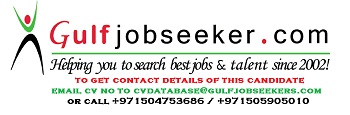 Gulfjobseeker.com CV No: 1461690